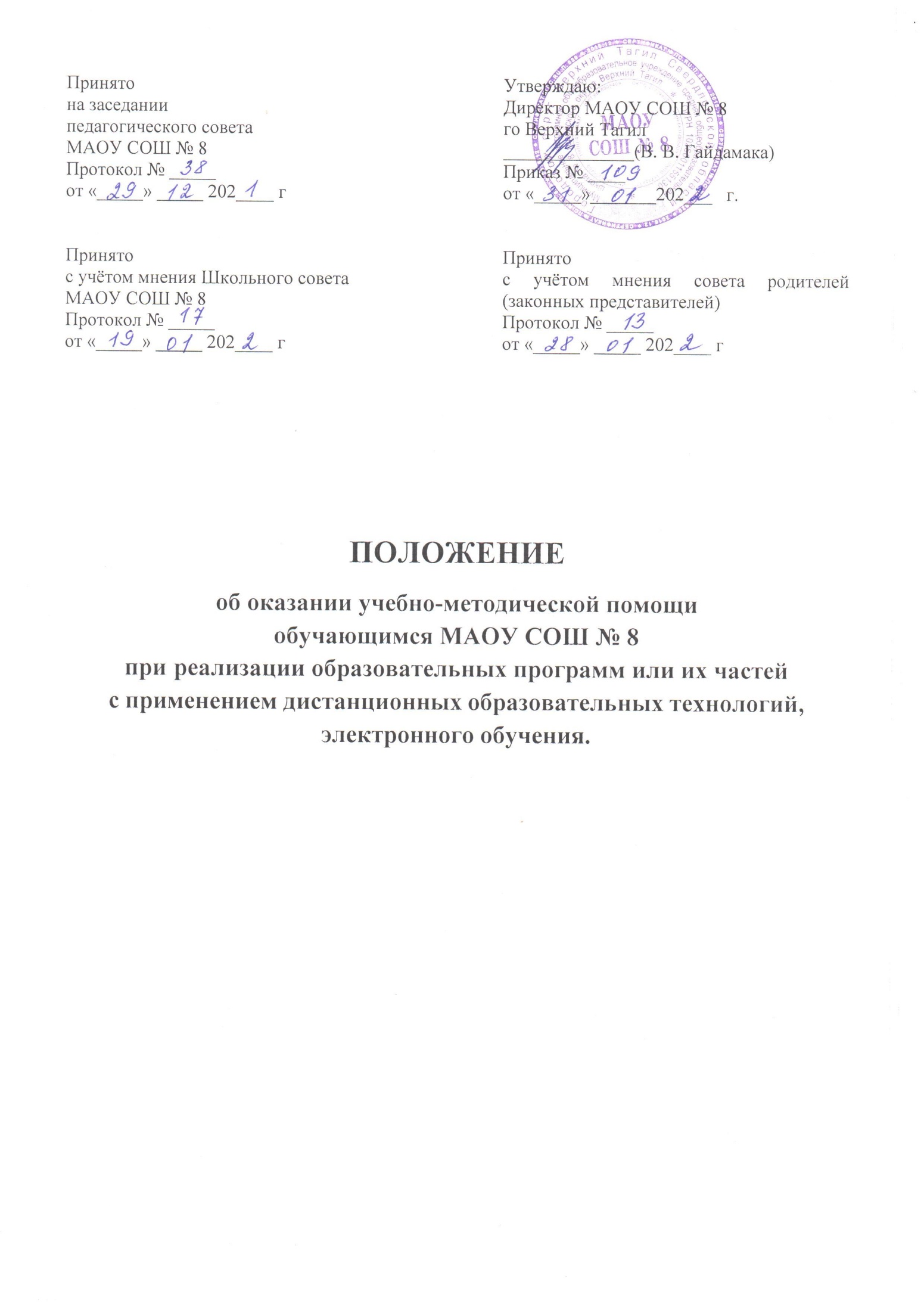 Общие положенияНастоящее Положение об оказании учебно-методической помощи обучающимся при реализации образовательных программ или их частей с применением дистанционных образовательных технологий, электронного обучения (далее - Положение) в Муниципальном автономном общеобразовательном учреждении средней общеобразовательной школе № 8 (далее - Школа, образовательное учреждение) разработано в соответствии со следующими нормативно- правовыми актами:Федеральным законом от 29.12.2012 № 273-ФЗ «Об образовании в Российской Федерации»;Приказом Министерства образования и науки Российской Федерации от 23.08.2017 № 816 «Об утверждении Порядка применения организациями, осуществляющими образовательную деятельность, электронного обучения, дистанционных образовательных технологий при реализации образовательных программ»;Письмом Министерства просвещения Российской Федерации «О направлении методических рекомендаций» от 19.03.2020 № ГД-39/04;Письмом Министерства просвещения Российской Федерации "Рекомендации по реализации внеурочной деятельности, программы воспитания и социализации и дополнительных общеобразовательных программ с применением дистанционных образовательных технологий" от 07.05.2020 № ВБ - 976/04;Приказом Министерства просвещения РФ от 22 марта 2021 г. № 115 «Об утверждении Порядка организации и осуществления образовательной деятельности по основным общеобразовательным программам - образовательным программам начального общего, основного общего и среднего общего образования»;Уставом Школы.Настоящее Положение регламентирует порядок оказания учебно-методической помощи обучающимся при освоении образовательных программ или их частей с применением дистанционных образовательных технологий, электронного обучения в Школе.При реализации образовательных программ или их частей с применением электронного обучения, дистанционных образовательных технологий Школа самостоятельно определяет порядок оказания учебно-методической помощи обучающимся, в том числе в форме индивидуальных консультаций, оказываемых дистанционно с использованием информационных и телекоммуникационных технологий (далее - ИТ).Порядок оказания учебно-методической помощи обучающимся, в том числе в форме индивидуальных консультаций, оказываемых дистанционно с использованием ИТ, принимается общим собранием работников Школы с учетом мнения обучающихся, родителей (законных представителей) обучающихся и утверждается приказом директора Школы.При реализации образовательных программ или их частей с применением электронного обучения, дистанционных образовательных технологий в Школе используются образовательные ресурсы, рекомендованные Министерством просвещения Российской Федерации.При оказания учебно-методической помощи обучающимся в реализации образовательных программ или их частей с применением электронного обучения, дистанционных образовательных технологий, в том числе индивидуальных консультаций, возможно использование любых доступных (не запрещённых законодательством РФ) для участников образовательных отношений ресурсов: телефон, сайт школы, Скайп, мессенджеры, образовательные порталы (Российская электронная школа, Инфоурок, Мультиурок и др.), оформление заданий на бумажных носителях в случае отсутствия доступа к электронным ресурсам и обеспечение их передачи между участниками.Школа информирует родителей (законных представителей) обучающихся о способах оказания учебно-методической помощи обучающимся при применении электронного обучения, дистанционных образовательных технологий при реализации образовательных программ или их частей путем размещения соответствующей информации на официальном сайте Школы, в электронном дневнике на платформе Дневник.ру.Цель и задачи оказания учебно-методической помощи обучающимся при освоении программ с применением дистанционных образовательных технологий,электронного обученияЦелью оказания учебно-методической помощи обучающимся при применении дистанционных образовательных технологий, электронного обучения является создание условий для реализации в полном объёме основных образовательных программ начального общего, основного общего, среднего общего образования образовательных или их частей.Задачи оказания учебно-методической помощи обучающимся при применении дистанционных образовательных технологий, электронного обучения:-  создать условия для получения обучающимися доступного качественного общего образования с учётом предоставления его в дистанционной форме;-  обеспечить дифференцированный и индивидуальный подходы в обучении с учётом уровня освоения обучающимися учебных программ предметов, курсов,     дисциплин, в том числе с учётом организации обучения в дистанционной форме;-   обеспечить методическое   сопровождение   самостоятельной   работы обучающихся;-  создать условия для формирования цифровых компетенций обучающихся и педагогических работников;-   создать условия для интеграции педагогических и цифровых технологий при  реализации образовательных программ.Порядок оказания учебно-методической помощи обучающимся при освоении программ с применением дистанционных образовательных технологий, электронного обученияУчебно-методическая помощь обучающимся при освоении программ или их частей с использованием дистанционных образовательных технологий, электронного обучения может оказываться учителем, педагогом дополнительного образования, представителями службы социально-педагогического сопровождения Школы, представителями администрации Школы.В рамках оказания учебно-методической помощи обучающимся при освоении программ или их частей с использованием дистанционных образовательных технологий, электронного обучения обучающиеся имеют доступ к информационно - образовательным ресурсам сети Интернет, рекомендованным Министерством просвещения Российской Федерации.Учебно-методическая помощь обучающимся при освоении программ или их частей с использованием дистанционных образовательных технологий, электронного обучения может оказываться в следующих формах:индивидуальная консультация:в режиме online (с применением информационных технологий для организации видео встреч через Скайп, в  Сферум и др.; по телефону);в режиме offline (с применением электронной почты,     личного чата, мессенджеров WhatsApp, Viber и т.п.; «Цифровой образовательный контент», «Якласс», «Яндекс - учебник», «Учи.ру», «Решу ЕГЭ», «Решу ОГЭ», «Решу ВПР», «Фоксфорд»;  образовательных порталов «Российская электронная	школа»,	Инфоурок, Мультиурок и др.)групповая консультация:в режиме online (с применением информационных технологий для организации групповых видео встреч через Скайп, в  Сферум и др.);в режиме offline (с применением электронной почты, группового чата, мессенджеров WhatsApp, Viber и т.п; инструментов совместного доступа при работе с документами;   посредством размещения текста консультации или ссылки на текст на выбранной платформе дистанционного обучения; консультации на одном из определённых Школой и доступных обучающимся электронных ресурсов, указанных выше);фронтальная консультация:в режиме online (с применением информационных  технологий для организации видео встреч);в режиме offline (с применением электронной почты,  группового чата, инструментов совместного доступа при работе с документами и т.п.);создание условий для самостоятельной работы обучающихся посредством обеспечения возможности удаленного доступа обучающихся к образовательным ресурсам (электронные учебные пособия по дисциплинам), ресурсам электронных библиотечных систем, сайтам педагогов и т.п.создание и/или размещение ссылок на доступные ресурсы для самопроверки по изученным темам (тесты, контрольные и самостоятельные работы и т.п.) по возможности - с онлайн проверкой и разбором допущенных ошибок.Учебно-методическую помощь обучающимся оказывают учителя - предметники, закреплённые за конкретным классом в пределах учебной программы по предмету (дисциплине).Способы обращения к учителям – предметникам, классным руководителям, администрации Школы:по телефону;по электронной почте;через виртуальную приемную на официальном сайте Школы.Обращения обучающихся за учебно-методической помощью, поступившие в школьную электронную почту, рассматриваются в течение одного рабочего дня.Сведения о графике консультаций размещаются в электронном журнале.Функции участников образовательного процесса по оказанию учебно- методической помощи обучающимся с использованием дистанционных и электронных образовательных ресурсов.Функции администрации Школы по организации учебного процесса и оказания учебно-методической       помощи	обучающимся, в том числе в форме индивидуальных консультаций, оказываемых с использованием дистанционных и электронных образовательных ресурсов.Директор Школы:назначает ответственных за обеспечение организации учебного процесса и оказания учебно-методической помощи обучающимся, оказываемой с использованием дистанционных и электронных образовательных ресурсов;осуществляет контроль за организацией ознакомления всех участников учебно - воспитательного процесса с документами, регламентирующими организацию учебно – методической помощи обучающимся, оказываемой с использованием дистанционных и электронных образовательных ресурсов;контролирует соблюдение работниками школы режима работы;осуществляет контроль реализации мероприятий, направленных на обеспечение выполнения образовательных программ с использованием дистанционных и электронных образовательных ресурсов;принимает управленческие решения, направленные на повышение качества работы Школы в дни, когда обучающиеся не посещают учреждение.Заместитель директора по учебной работе:организует разработку мероприятий, направленных на обеспечение реализации образовательных программ в полном объёме, определяет совместно с педагогами систему организации учебной деятельности обучающихся, виды, количество работ, форму обучения (дистанционная, самостоятельная и т.д.), сроки получения заданий обучающимися и предоставления ими выполненных работ;осуществляет информирование всех участников учебно-воспитательного процесса (педагогов, обучающихся, родителей (законных представителей) обучающихся, иных работников) об организации работы с использованием дистанционных и электронных образовательных ресурсов;осуществляет контроль корректировки рабочих программ педагогами школы;организует учебно-воспитательную, научно-методическую, организационно- педагогическую деятельность педагогического коллектива в соответствии с планом работы школы с использованием дистанционных и электронных образовательных ресурсов; осуществляет ежедневный мониторинг успеваемости обучающихся.4.2.  Функции педагогических работников по организации учебного процесса и оказания учебно-методической помощи обучающимся, оказываемой с использованием дистанционных и электронных образовательных ресурсов:педагоги своевременно осуществляют корректировку рабочих программ с целью обеспечения освоения обучающимися образовательных программ в полном объеме;применяют разнообразные формы самостоятельной работы и дистанционного обучения;педагоги, выполняющие функции классных руководителей, информируют родителей (законных представителей) об итогах учебной деятельности их детей, в том числе в условиях применения дистанционных форм обучения и самостоятельной работы обучающихся;отмкчают результаты образовательного процесса в электронном журнале на платформе Дневник. ру.4.3. Функции родителей (законных представителей) и обучающихся:родители (законные представители) систематически контролируют выполнение их ребенком домашних заданий в режиме дистанционного обучения;поддерживают связь обучающегося с учителем-предметником, классным руководителем посредством мессенжеров, электронной почты.для получения учебно-методической помощи, в том числе индивидуальных консультаций по освоению дисциплины, по вопросам организации образовательного процесса, обращаются к классному руководителю и/или к учителю - предметнику.